‏ד' חשון תשפ"ד‏19 אוקטובר 2023סוכני אוניה, סוכני מכס, משלחים, מובילים, מחסני ערובה (דפו), רכבת ישראל, חברות הרכבת, יבואנים ויצואניםהנדון: שליטה על מכולות חומ"ס בנמל – הנחיות רספ"ן ופיקוד העורף הודעה מספר 4 בנושאכלליע"פ הנחיות פיקוד העורף ורספ"ן, נדרש לבקר ולווסת את כמות החומ"ס הנכנס/יוצא/מאוחסן בנמל ולפעול שמכולות חומ"ס בסיווגים מסוימים, יאוחסנו בנמל רק באזורים המיועדים לכך (האזור הממוגן).מצב החומ"ס בנמלתודות לשיתוף הפעולה של משתמשי הנמל, לאחר כ-10 ימי לחימה, כמות מכולות החומ"ס בנמל הדורשות מיגון ירדה מאוד, ובכך אנו מוכנים טוב יותר לבאות.הנחיות
על סוכן האוניה לשלוח את המצהר ואת הבאפלי לפחות 24 שעות לפני כניסת האנייה המשנעת מכולות חומ"ס לנמל. חדר ה-TOS-"חולית תכנון האוניה" "תגזור" את נתוני החומ"ס שעל האוניה ותשלח את גיליון ה-EXEL לכתובת Mazav-raspan@mot.gov.il זאת על מנת לאפשר למנהל הנמל מטעם רספ"ן - עפר טלקר, לאשר את כניסת האוניה לעבודה בנמל.אנייה שלא תאושר ע"י רספ"ן לא תתקבל לעבודה בנמל.הדו"ח שישלח ע"י חדר ה-TOS-"חולית תכנון האוניה" לרספ"ן יכלול: שם אנייה , מס' מצהר, מועד הגעה צפוי, רשימת חומ"ס ליבוא וליצוא – סווגים , מספרי UN וכמויות.חומ"ס יצוא\יבוא – שיטת שינוע/אחסנת החומ"ס:מסירה עקיפה – כול מכולות החומ"ס, למעט המופיע בסעיף הבא (B).מכולות ב-"מסירה ישירה":ברום,אמוניה,סיווג 2.1, סיווג 2.3,המכולות המופיעות בנספח למטה.הנכם נדרשים להקדים ולמשוך את מכולות החומ"ס של חברתכם, המאוחסנות בנמל ללא דיחוי.ביחד ננצח.יואב מרגליתרא"ג מסופי מכולות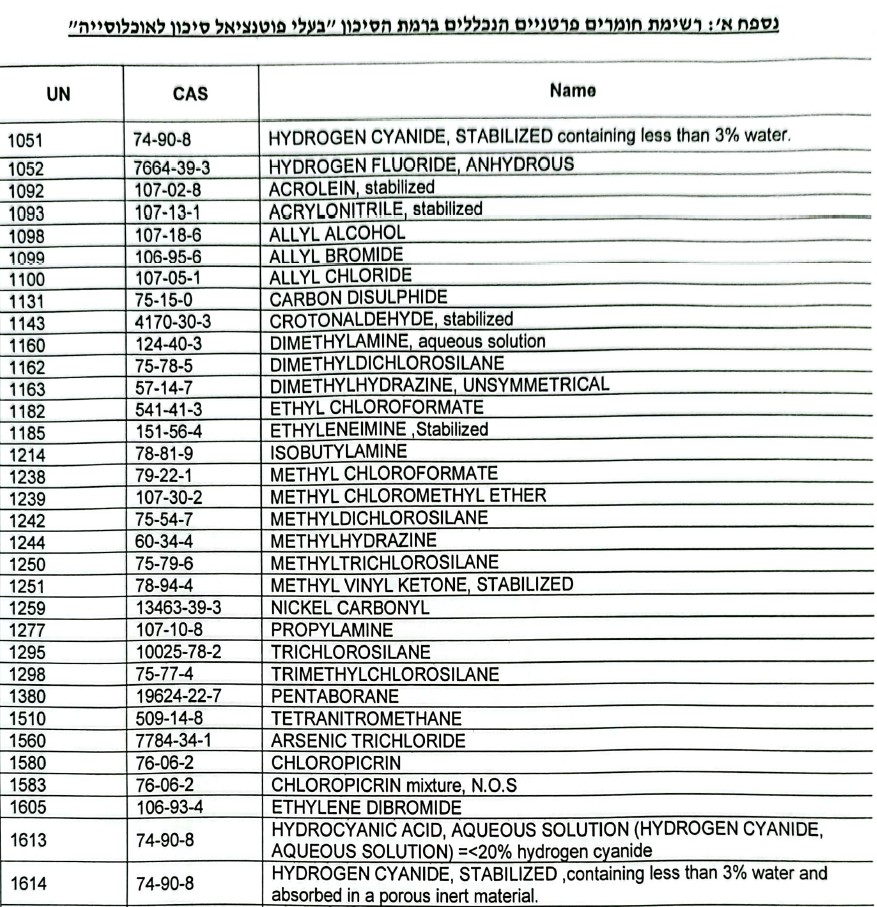 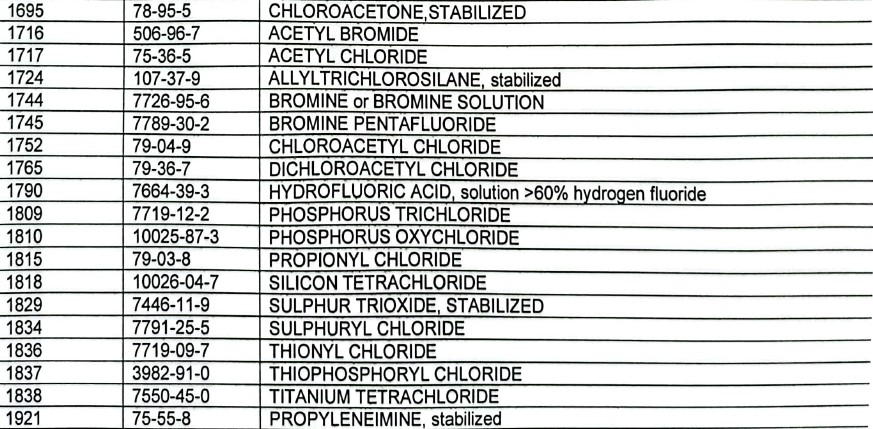 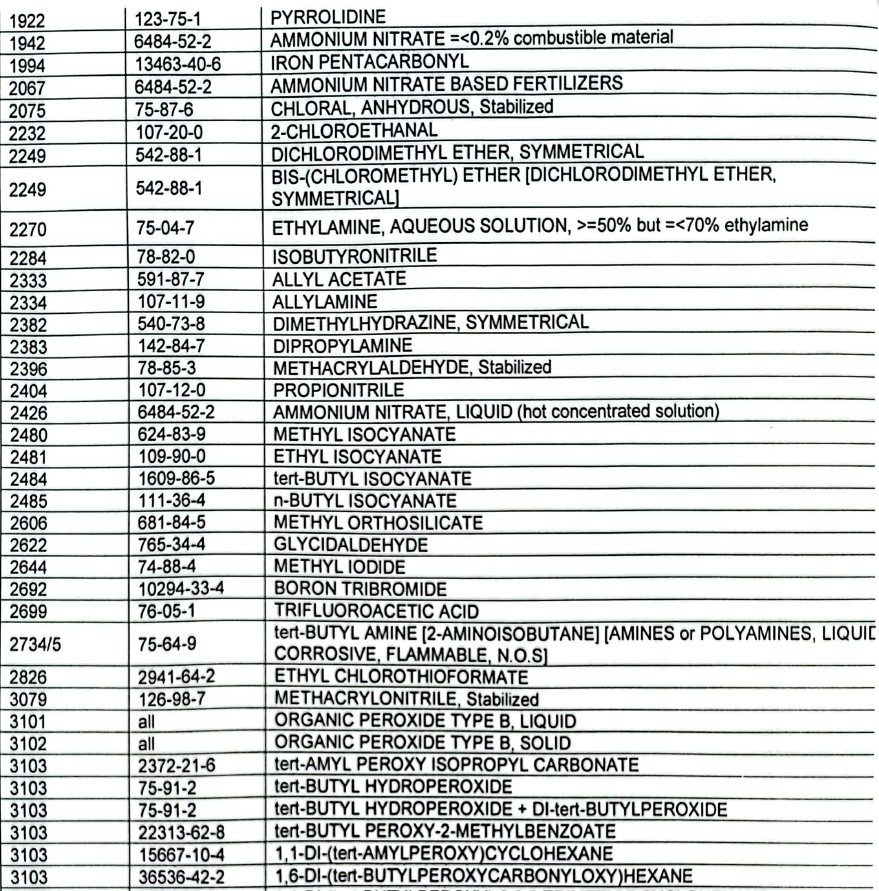 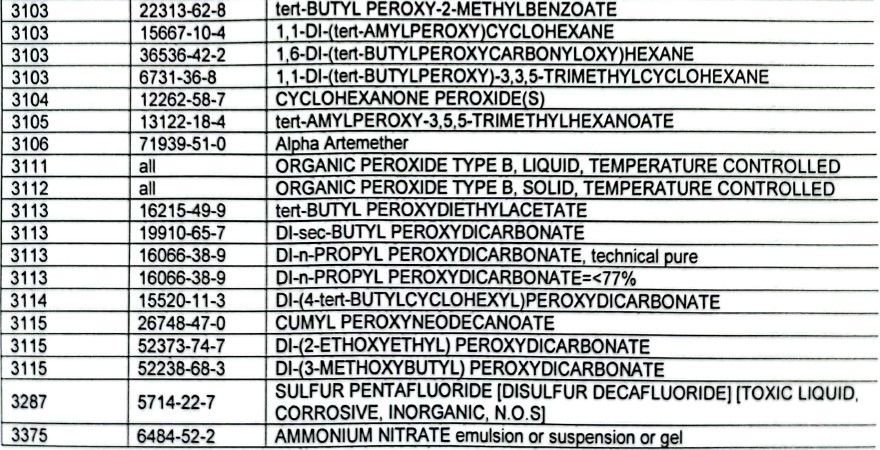 